
          СОВЕТ НАРОДНЫХ ДЕПУТАТОВ
         МАЙОРОВСКОГО СЕЛЬСКОГО ПОСЕЛЕНИЯ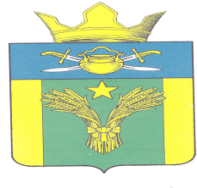 КОТЕЛЬНИКОВСКОГО МУНИЦИПАЛЬНОГО РАЙОНАВОЛГОГРАДСКОЙ ОБЛАСТИТРЕТЬЕГО СОЗЫВАРЕШЕНИЕ № 1/1от 20 января 2016 г                                                             х. Майоровский О внесении дополнений  в решение № 19/30 от 12.11.2015г. « Об установлении налога на имущество физических лиц на территории Майоровского сельского поселения»          В соответствии с Федеральным законом Р.Ф. от 23 ноября 2015г. № 320-ФЗ «О внесении изменений в часть вторую Налогового кодекса Российской Федерации» , Налоговым  кодексом Российской Федерации, Федеральным законом от 06.10.2003г.  № 131-ФЗ «Об общих принципах организации местного самоуправления в Российской Федерации», Уставом Майоровского сельского поселения Котельниковского муниципального района Волгоградской области,  Совет народных депутатов Майоровского сельского поселения Котельниковского муниципального района Волгоградской области РЕШИЛ:1.Внести следующие изменения  в решение № 19/30 от 12.11.2015г. « Об установлении налога на имущество физических лиц на территории Майоровского сельского поселения» 1.1.   пункт  4 изложить в следующей редакции  -   Уплата налога производится налогоплательщиками не позднее 1 декабря года, следующего за истекшим налоговым периодом , распространяет свое действие на правоотношения возникшие с 1 января 2015 года. 2.Направить данное решение главе Майоровского сельского поселения на подписание, подлежит опубликованию в средствах массовой информации.Глава Майоровского сельского поселения :                                     А.В.Попов